Convocazioni Squadre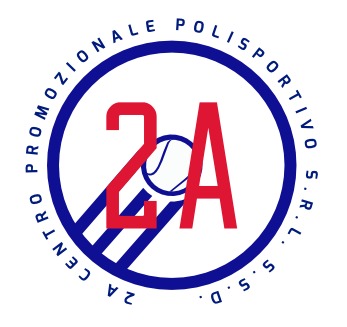 Campionato: U15 Masch Grande slam                 VS: Fun TennisIncontro: Fuori casaIl giorno Domenica 24 Marzo ritrovo alle ore 8,00 c/o Polisportiva 2A      Giocatori:Di fonzo LeonardoFalusi TommasoAmantea NiccolòFangoso Enrico